MANUAL DEL EXPOSITORSOLICITUD DE MOBILIARIO Y OTROS SERVICIOSCONGRESO NACIONAL DE LA SEMICYUCVALENCIA, 19/22 DE 2016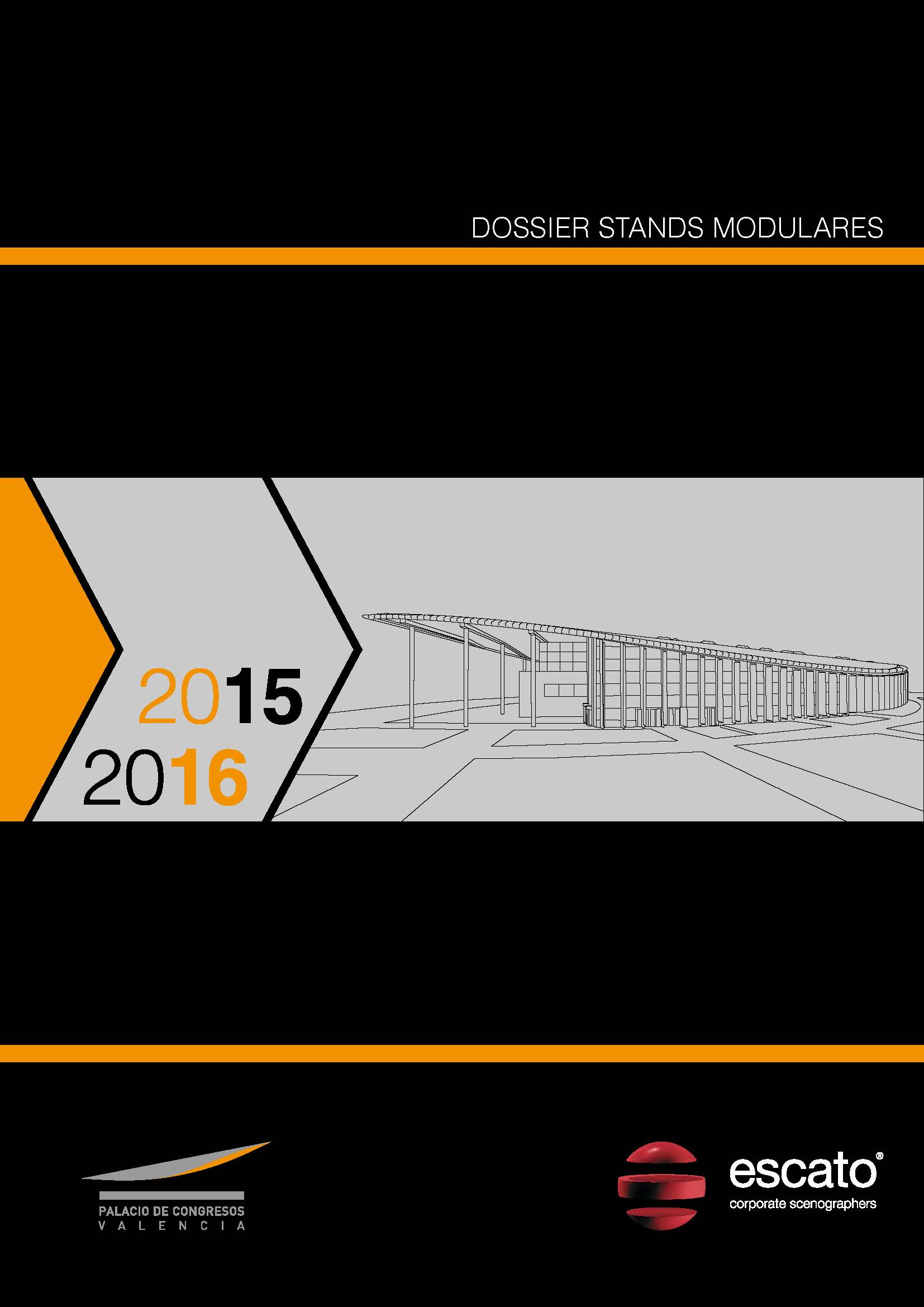 ContactoEnvío de Formularios y Pago de ServiciosUna vez cumplimentados envíe los formularios junto a esta hoja antes del 6 de junio de 2016 a:PALACIO DE CONGRESOS DE VALENCIAMónica Lull					 Área de Operaciones			Tel   96 317 94 00Fax  96 317 94 01				 Correo electrónico: mlull@palcongres-vlc.com Las tarifas de los servicios serán abonadas a la presentación de los cargos correspondientes mediante: Tarjeta de crédito VISA o MASTERCARD.Datos de Facturación Expositor (Empresa): ___________________________________________________________________ 	Nombre stand: _____________________________________________	 Nº stand: ____________ Persona de contacto: ________________________________________	Teléfono: _____________	    Correo electrónico: _____________________________________________________________________Por favor, rellene con sus datos: Los siguientes campos deben rellenarse obligatoriamente: Razón Social: _______________________________________________________ CIF: ___________Dirección: ____________________________________________________________________________Localidad / Provincia: _____________________________________ 	Código Postal: _______________El importe total será cargado directamente en su tarjeta de crédito. La copia del pago así como la factura le serán remitidas por correo electrónico.Mastercard 					VISANúmero de tarjeta:Fecha de caducidad:Titular: ________________________________________________________     Firma:_______________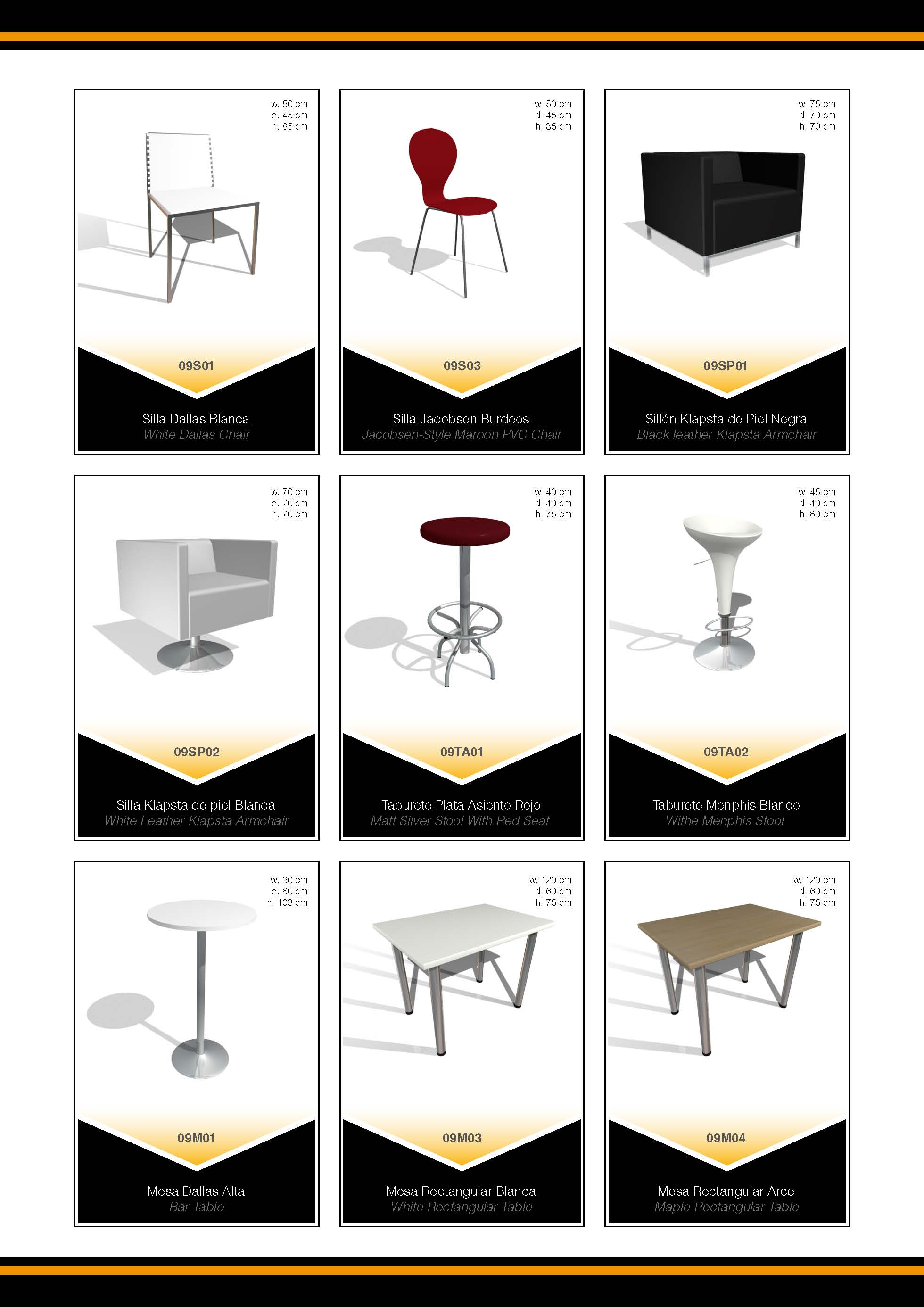 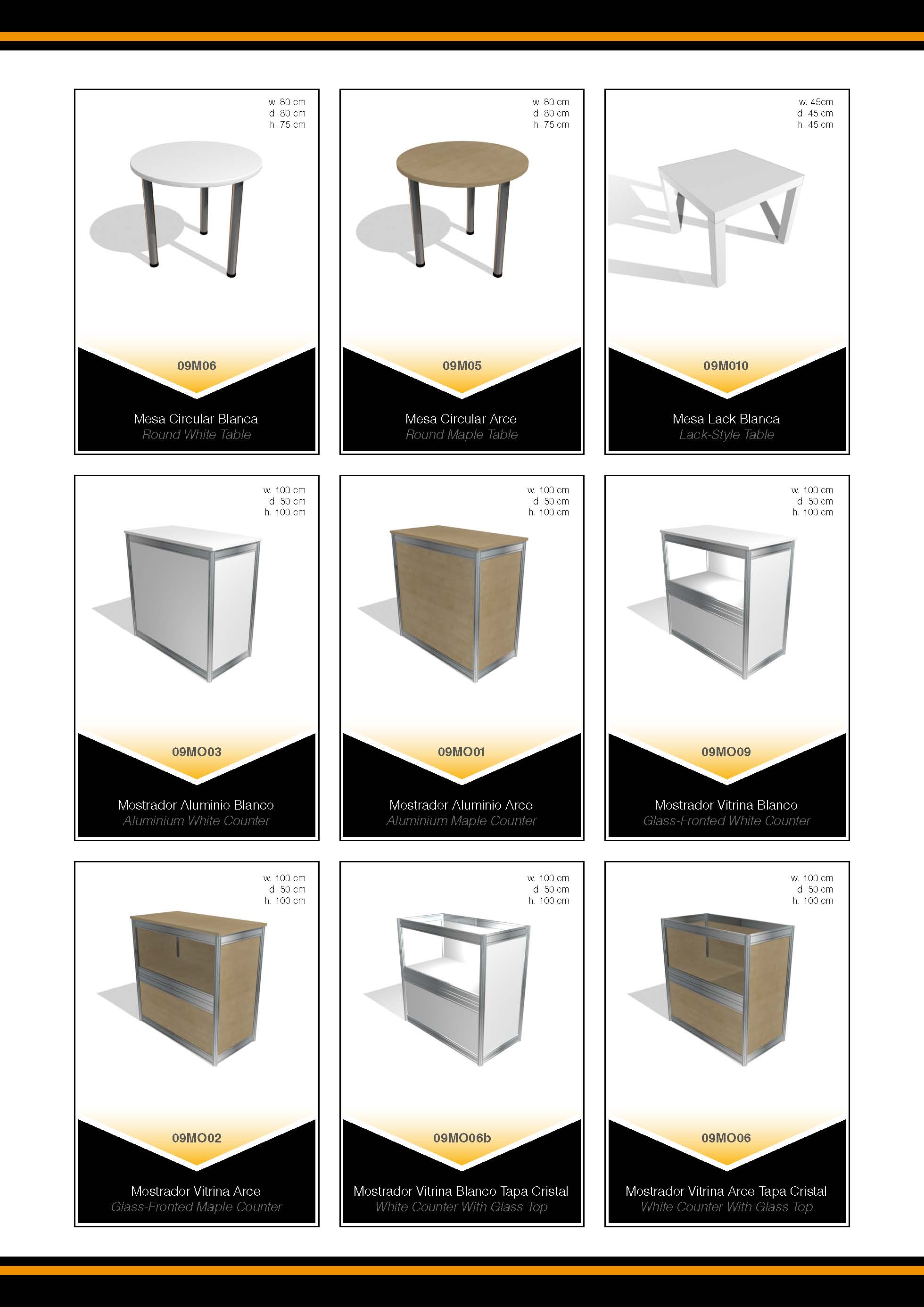 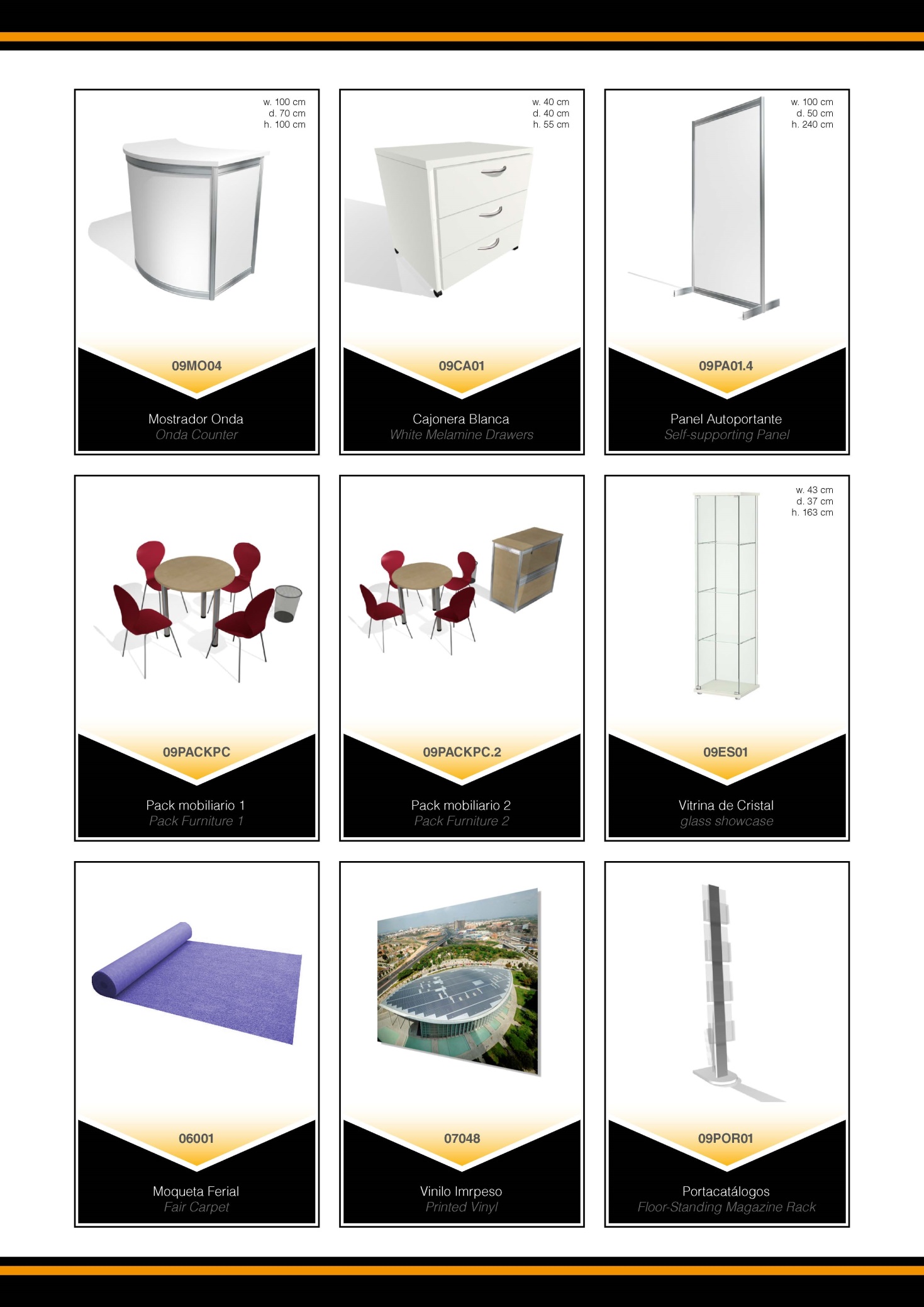 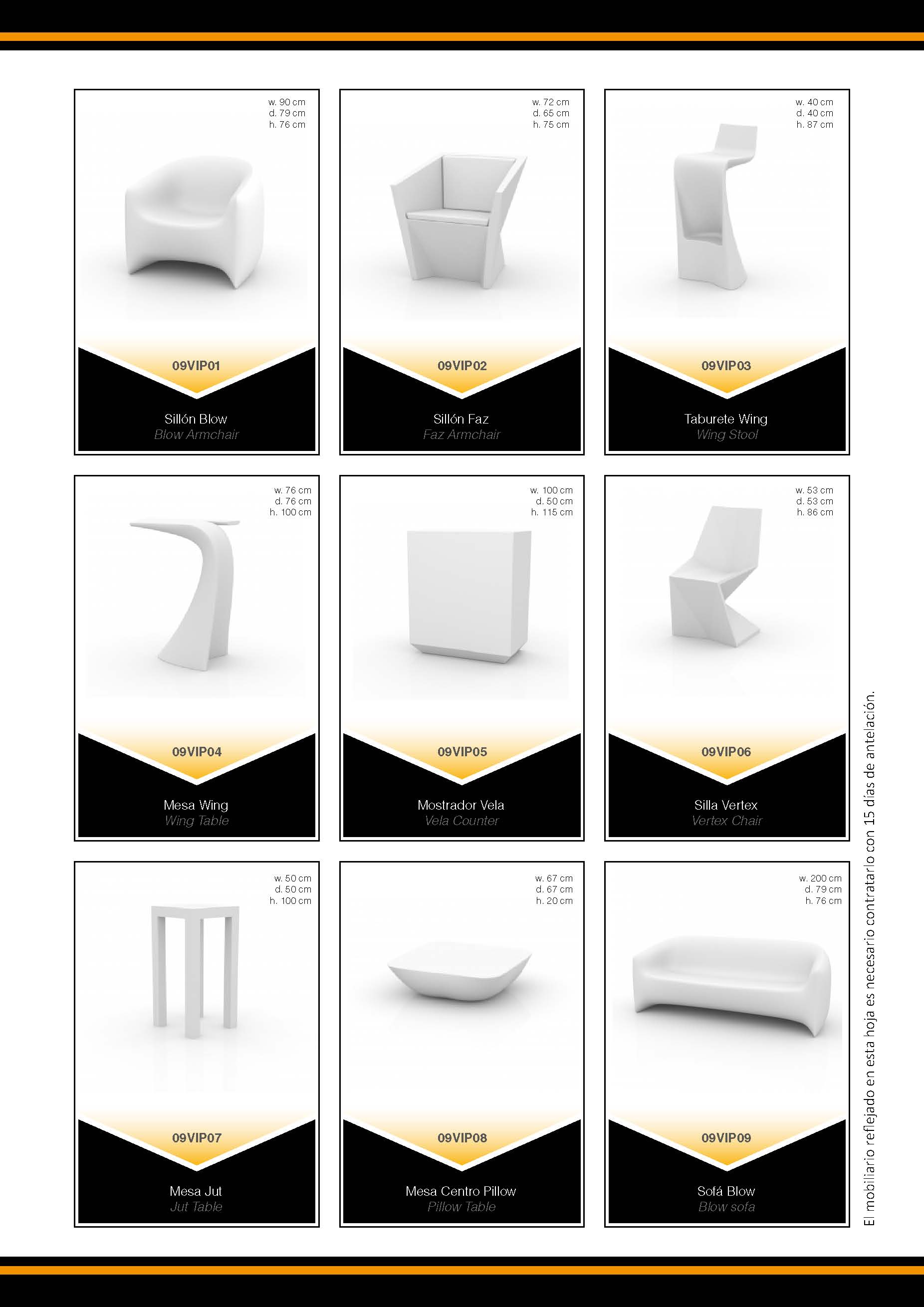 Por favor, rellene con sus datos: Expositor (Empresa): ______________________________________ 		Nº stand: _______	 Suministro Eléctrico El consumo de electricidad está incluido en el precio del stand. Los stands modulares (3x2 m) están provistos de una conexión base (hasta 500 W de potencia disponible a 220 V) y una caja magneto térmica. La ampliación de la potencia ya instalada en el stand modular, debe ser solicitada por el expositor, asumiendo su coste. Se puede contratar sólo el suministro eléctrico sin tener que contratar un stand modular.PEDIDO: Alquiler de caja de alimentación y consumo a precio fijo. Por favor, marque con una cruz la acometida que desee en función de sus necesidades:Si desea hacer alguna referencia específica de la ubicación de la acometida eléctrica solicitada, por favor hágala a continuación: ______________________________________________________________________________________Solicitud de Medios AudiovisualesCONDICIONES DE ALQUILER DEL EQUIPAMIENTO AUDIOVISUALEl alquiler de audiovisuales incluye el montaje de los equipos contratados, el desmontaje y la asistencia técnica en caso de avería. Si desea contar con la presencia de personal técnico durante el evento, deberá ser contratado adicionalmente.El personal técnico no manipula ni monta materiales ajenos. El alquiler del equipamiento audiovisual es para usar exclusivamente en las instalaciones del Palacio de Congresos de Valencia.La prolongación de horarios o días no solicitados con anterioridad deberá ser solicitada con una antelación mínima de 24 horas y estará sujeta a que el Palacio de Congresos tenga la posibilidad de prestar el servicio. Las tarifas del alquiler de los servicios prologados irán acompañados de un recargo de un 25% sobre las tarifas vigentes.Si se producen desperfectos, extravío o cualquier anomalía en los elementos serán siempre por cuenta del contratante. Por favor, rellene con sus datos: Expositor (Empresa): ______________________________________ 		Nº stand: _______	 Solicitud de Azafatas/osLa jornada mínima del personal contratado es de cuatro horas continuas.En jornadas superiores a 6 h dispondrán de una hora libre para el almuerzo.En días festivos se aplica al precio un incremento del 40 % y a partir de las 20 h de cualquier día de la semana un 25 %.Solicitud de Limpieza de Stand individualizada para expositoresDetalles del trabajo a realizar:Una limpieza diaria del stand por la mañana antes de la apertura al público.Vaciado de papeleras.Quitar el polvo de los muebles y expositores.Quitar las huellas dactilares de cristales y/o espejos.45 €/día - stand entre 6 y 24 m²65 €/día - stand entre 25 y 48 m²Fechas para las que se solicita el servicio de limpieza de stand: __________________________________Solicitud de Flores y PlantasOtros:___________________________________________________________________________________________________________________________________________________________________________________________Por favor, rellene con sus datos: Expositor (Empresa): ______________________________________ 		Nº stand: _______	 Solicitud de Vigilancia Extra para el stand23 €/horaLa jornada mínima del personal contratado es de seis horas continuas.En jornadas superiores a 6 h dispondrán de una hora libre para el almuerzo.A continuación detalle el trabajo específico que debe hacer:_____________________________________________________________________________________________________________________________________________________________________________________________Persona de contacto en el stand _________________________________________________________Solicitud de Mozos21 €/horaLa jornada mínima del personal contratado es de cuatro horas continuas.En jornadas superiores a 6 h dispondrán de una hora libre para el almuerzo.A continuación detalle el trabajo específico que debe hacer:____________________________________________________________________________________________________________________________________________________________________________________________Persona de contacto en el stand __________________________________________________________Moqueta – 9 €/ m²La moqueta está incluida en el stand modular. Si no desea contratar moqueta y personalizar el color puede hacerlo entre la siguiente gama de colores.Color de moqueta: ____________ 			Superficie a cubrir (ancho x largo): ____________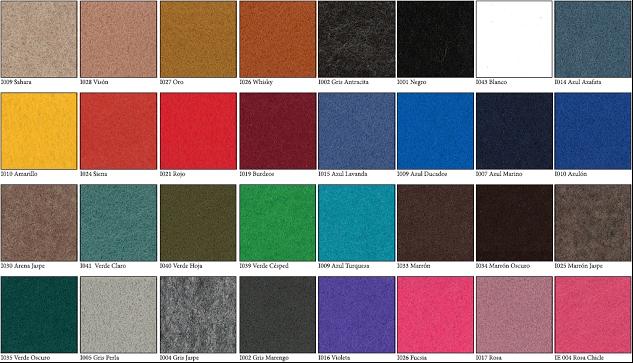 PVPUNIDADES09S01Silla Dallas blanca 31 €/u.09S03Silla Jacobsen burdeos 18 €/u.09SP01Sillón Klapsta piel negra 160 €/u.09SP02Sillón Klapsta piel blanca 160 €/u.09TA01Taburete plata asiento rojo  31 €/u.09TA02Taburete Menphis blanco 52 €/u.09M01Mesa Dallas alta70 €/u.09M03Mesa rectangular blanca 63 €/u.09M04Mesa rectangular arce 63 €/u.09M06Mesa circular blanca 43 €/u.09M05Mesa circular arce 43 €/u.09M010Mesa Lack blanca 24 €/u.09MO03Mostrador aluminio blanco 116 €/u.09MO01Mostrador aluminio arce 96 €/u.09MO09Mostrador vitrina blanco 125 €/u.09MO02Mostrador vitrina arce  125 €/u.09MO06bMostrador vitrina blanco con tapa de cristal 216 €/u.09MO06Mostrador vitrina arce con tapa de cristal 216 €/u.09MO04Mostrador onda blanco con tapa en arce  155 €/u.09CA01Cajonera blanca   44 €/u.09PACKPC1 mesa circular arce, 4 sillas Jacobsen burdeos y 1 papelera  120 €/u.09PACKPC.21 mesa circular arce, 4 sillas Jacobsen burdeos, 1 mostrador vitrina are y 1 papelera 233 €/u.09ES01Vitrina de cristal162 €/u.09POR01Portacatálogos 128 €/u.09AC01Papelera7 €/u.09VIP01Sillón Blow170 €/u.09VIP02Sillón Faz129 €/u.09VIP03Taburete Wing90 €/u.09VIP04Mesa Wing175 €/u.09VIP05Mostrador Vela314 €/u.09VIP06Silla Vertex106 €/u.09VIP07Mesa Jut168 €/u.09VIP08Mesa centro Pillow68 €/u.09VIP09Sofá Blow293 €/u.ImporteUnid.Diferencial II hasta 3,3 Kw (monofásico)118 €Diferencial III hasta 9 Kw (trifásico)160 €ProductoPrecio CantidadLínea ADSL (100 Mb/s )250 €/fijos por todo el eventoImpresora Láser b/n75 €/díaImpresora de tinta color50 €/díaOrdenador personal portátil110 €/díaPantalla de leds de 46” con soporte170 €/díaOtros Número azafatasFechasHorario IdiomaSin idioma16 €/hCon un idioma17 €/hCon dos idiomas o más18 €/hEspecieTamañoPrecioCantidadKentia120-150 cm28 €/díaYuka100-200 cm28 €/díaFicus Benjamin180-200 cm28 €/díaHelechoØ 50 cm28 €/díaCentro de FloresØ 50 cm42 €MañanaMañanaTardeTardeNocheNocheFechaEntradaSalidaEntradaSalidaEntradaSalidaMañanaMañanaTardeTardeFechaEntradaSalidaEntradaSalida